Sejf domowy, biurowy, HIT-1 Klasa S1 na broń, dokumenty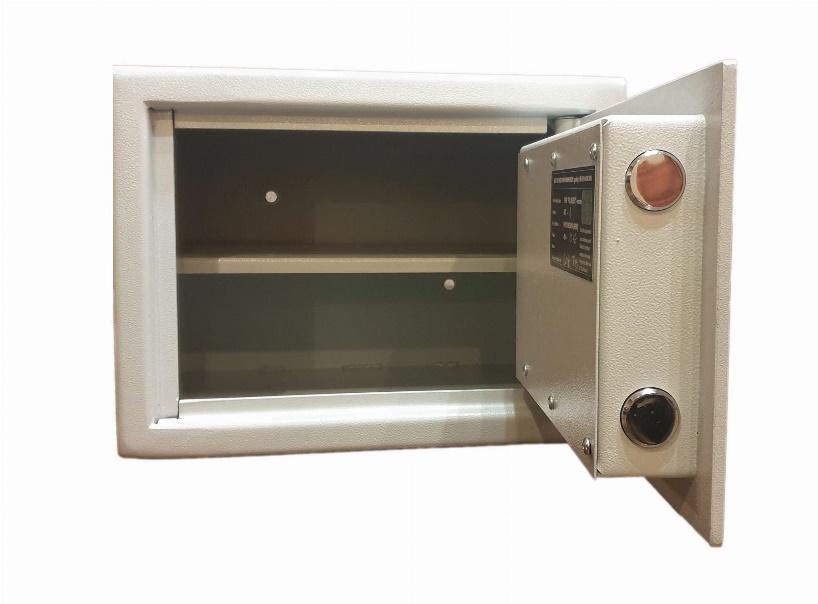 Sejf do przechowywania gotówki, czeków, weksli, papierów wartościowych, biżuterii, dokumentów, broni palnej i amunicji. Przeznaczone dla firm, biur, urzędów, mieszkań prywatnych, sklepów, aptek, szpitali.CHARAKTERYSTYKAJednościenny korpusPłaszcz zewnętrzny wykonany z blachy stalowej o grubości 3 mmDrzwi wykonane z blachy stalowej grubości 6 mm, wodzone na wewnętrznych zawiasach chronionych specjalną konstrukcją - ryglowane bolcami o średnicy 25 mmPewny system 2-stronnego blokowania drzwi stalowymi ryglamiZamknięcie stanowi zamek kluczowy Lakierowane proszkowoMożliwość mocowania sejfu do podłoża i ścianyCertyfikat w klasie bezpieczeństwa S1POSIADA CERTYFIKATY SPEŁNIAJĄCE WYMOGIWartości pod nadzorem zgodnie z normą europejską PN-EN 14450 klasa S1Możliwość przechowywania broni palnej i amunicjiProdukt spełnia wymogi Rozporządzenia Ministra Spraw Wewnętrznych i Administracji z dnia 26 sierpnia 2014 r. w sprawie przechowywania, noszenia oraz ewidencjonowania broni i amunicjiCertyfikat w klasie bezpieczeństwa S1WYPOSAŻENIE PODSTAWOWEOtwory do kotwienia w dnie oraz w tylnej ścianceAtestowany zamek kluczowy kl. A z dwoma kluczamiPółka 1 szt.KOLORRAL 7035DANE TECHNICZNEKlasa bezpieczeństwa – S1Wymiary zewnętrzne (WxSZxGŁ) – 250x340x280Półki – 1Waga – 15kgPrzechowywanie broni – takOtwory do montażu (dno/tył) – 2x2Gwarancja – 1 rokWysokość (wymiary do sortowania) – 20-30 cmSzerokość (wymiary do sortowania) – 30-35 cmGłębokość (wymiary do sortowania) – 25-30 cm